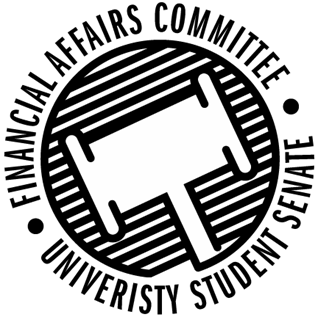 Meeting Agenda4:00 PM White Pine Room, Memorial Student Center50th Congress February 6th, 2020Call to Order4:04 PMRoll CallApproval of the Minutes Approval of the AgendaUnfinished Business Words of WisdomSenator DumkeThe Earth has enough for what everyone needs, but not enough for what everyone wants. – GhandiSenator Kleinschmidt tomorrowNew Business Annual Budget Hearings (10 min each)4:10pm – Cycling ClubPresent4:20pm – Hooplah ZinePresent4:30pm – Men’s VolleyballPresent4:40pm – Women’s Club HockeyPresent4:50pm – WEAR Fashion AssociationPresent5:00pm – Stout Students UnitePresent5:10pm – Blue Devil Lifting, APICSPresent5:20pm – Council of Supply Chain Management ProfessionalsPresent5:30pm – AITPPresent5:40pm – Psychology ClubPresent5:50pm – Society of Manufacturing EngineersNot Present6:00pm – Forward MagazinePresent6:10pm – Stout Retail AssociationPresent6:20pm – Fishing ClubPresent6:30pm – ASBMBPresent6:40pm – AFSPresent6:50pm – Blue Devil SmashPresent7:00pm – AMCS Women’s GroupPresentReallocation RequestsIGDAMoving $15 from Event supplies to ETCMotion to approve by Dumke, 2nd by ReindlApproved 5-0-0IGDAMoving $15 from Event supplies to ETCMotion to approve by Dumke, 2nd by KorteApproved 5-0-0WITSMoving $2490 from Women in Cybersecurity conference to Women in Tech SummitMotion by Halbach to postpone for more information, 2nd by KleinschmidtApproved 5-0-0Looking to see which location, and why not ChicagoSki & SnowboardMoving $400 from one trip to anotherMotion to postpone for further information by Halbach, 2nd ReindlApprove 4-0-1Looking to see if they want more people to go, or just to make it cheaper.Stout Students UnitedMoving $72.58 From food for a speaker to food for a different speaker.Motion to postpone by Halbach, 2nd by ReindlApproved 3-0-2Asking if they intended on still having the initial speaker come to campus, cannot turn one event into two.Annual Budget Hearing – 8:30pm – Her CampusPresentAnnouncements AdjournMotion to adjourn by Kleinschmidt, 2nd by KorteApproved 3-0-2Present Absent Excused Director Gentz XVice Chair Halbach X Vice President JohnsonXSenator DumkeXSenator KleinschmidtXSenator KorteXSenator ReindlXAdvisor RubenzerXAdvisor Lee  X